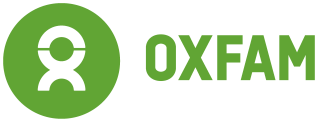 	INVITATION TO TENDER   Tender Reference: TD 20/001KRT-SUTender Title:            17 Small Irrigation PumpsDate:                         10/09/2020Dear Sirs,Oxfam is a registered International Non-Governmental Organization. It is a member of Oxfam International, an international confederation of 17 organizations working together in 98 countries with partners and other allies around the world. Oxfam focuses its activities on providing a comprehensive response to poverty, working cohesively in the four areas that constitute its identity: development cooperation, humanitarian action, faire trade, social mobilization, campaigns and education for global citizenship.  Oxfam are conducting a tender process within [Sudan] and invites your submission of a proposal to provide Oxfam, within their requirements, for:17 Small Irrigation Pumpsas per the conditions detailed in the Tender Dossier.Tender dossier can be obtained by interested parties from:Mr: 	Tegani Osama El TeganiPosition: 	Logistic AdvisorTel : 	+249 912508707 Email: 	Tegani.osama@oxfam.org   or at the below address :Oxfam [America]	Street No-47- building No33- Khartoum 2 Between 8:00 am-4:00 pm Sunday to Thursday.Tender dossier can be obtained by interested parties from: Website Sudan job net (https://sudanbid.com/Oxfam) The deadline for the collection of the Tender Dossier is 10/09/2020 at 4:00 pm The deadline for submission of tenders is 25/09/2020 at 04:00 pm upon conditions in the tender dossier.Oxfam does not bind itself to award the tender to the lowest offer and reserves the right to accept the whole or part of the tender.We look forward to receiving a proposal from you and thank you for your interest in our account. Yours sincerely,Tegani Osama Al Tegani /Oxfam Procurement 